ПРАВИТЕЛЬСТВО АМУРСКОЙ ОБЛАСТИПОСТАНОВЛЕНИЕот 7 мая 2014 г. N 278О ПОРЯДКЕ И УСЛОВИЯХ ПРЕДОСТАВЛЕНИЯ В АРЕНДУ ИМУЩЕСТВА,НАХОДЯЩЕГОСЯ В СОБСТВЕННОСТИ ОБЛАСТИ, СВОБОДНОГО ОТ ПРАВТРЕТЬИХ ЛИЦ (ЗА ИСКЛЮЧЕНИЕМ ПРАВА ХОЗЯЙСТВЕННОГОВЕДЕНИЯ, ПРАВА ОПЕРАТИВНОГО УПРАВЛЕНИЯ, А ТАКЖЕИМУЩЕСТВЕННЫХ ПРАВ СУБЪЕКТОВ МАЛОГОИ СРЕДНЕГО ПРЕДПРИНИМАТЕЛЬСТВА)В соответствии с Федеральным законом от 24 июля 2007 г. N 209-ФЗ "О развитии малого и среднего предпринимательства в Российской Федерации", Законом Амурской области от 26 апреля 2013 г. N 182-ОЗ "Об управлении и распоряжении собственностью Амурской области" Правительство Амурской области постановляет:Утвердить прилагаемые Порядок и условия предоставления в аренду имущества, находящегося в собственности области, свободного от прав третьих лиц (за исключением права хозяйственного ведения, права оперативного управления, а также имущественных прав субъектов малого и среднего предпринимательства).(в ред. постановления Правительства Амурской области от 20.11.2019 N 656)ГубернаторАмурской областиО.Н.КОЖЕМЯКОУтвержденыпостановлениемПравительстваАмурской областиот 7 мая 2014 г. N 278ПОРЯДОКИ УСЛОВИЯ ПРЕДОСТАВЛЕНИЯ В АРЕНДУ ИМУЩЕСТВА, НАХОДЯЩЕГОСЯВ СОБСТВЕННОСТИ ОБЛАСТИ, СВОБОДНОГО ОТ ПРАВ ТРЕТЬИХ ЛИЦ(ЗА ИСКЛЮЧЕНИЕМ ПРАВА ХОЗЯЙСТВЕННОГО ВЕДЕНИЯ, ПРАВАОПЕРАТИВНОГО УПРАВЛЕНИЯ, А ТАКЖЕ ИМУЩЕСТВЕННЫХ ПРАВСУБЪЕКТОВ МАЛОГО И СРЕДНЕГО ПРЕДПРИНИМАТЕЛЬСТВА)1. Настоящие Порядок и условия разработаны в соответствии с Федеральным законом от 24 июля 2007 г. N 209-ФЗ "О развитии малого и среднего предпринимательства в Российской Федерации" (далее - Федеральный закон N 209-ФЗ), Законом Амурской области от 26 апреля 2013 г. N 182-ОЗ "Об управлении и распоряжении собственностью Амурской области" и регулируют процедуру предоставления в аренду имущества, включенного в перечень имущества, находящегося в собственности области, свободного от прав третьих лиц (за исключением права хозяйственного ведения, права оперативного управления, имущественных прав субъектов малого и среднего предпринимательства, а также физических лиц, не являющихся индивидуальными предпринимателями и применяющих специальный налоговый режим "Налог на профессиональный доход") (далее - перечень).(в ред. постановлений Правительства Амурской области от 20.11.2019 N 656, от 23.06.2021 N 402)2. Арендаторами имущества, включенного в перечень, могут быть:1) субъекты малого и среднего предпринимательства, отвечающие условиям, установленным статьей 4 Федерального закона N 209-ФЗ;2) организации, образующие инфраструктуру поддержки субъектов малого и среднего предпринимательства, указанные в статье 18 Федерального закона N 209-ФЗ;3) физические лица, не являющиеся индивидуальными предпринимателями и применяющие специальный налоговый режим "Налог на профессиональный доход";    4) субъекты  малого  и  среднего  предпринимательства,   осуществляющиедеятельность   в  сфере  социального  предпринимательства,  соответствующие                                  1условиям, установленным статьей 24  Федерального закона N 209-ФЗ.Лица, указанные в подпунктах 1 - 4 настоящего пункта, в дальнейшем именуются Субъекты.Факт отнесения лица, претендующего на предоставление в аренду имущества, включенного в перечень, к Субъектам подтверждается наличием сведений о таком лице в едином реестре субъектов малого и среднего предпринимательства, размещенном на официальном сайте Федеральной налоговой службы (в отношении Субъектов, указанных в подпунктах 1, 2, 4 настоящего пункта), либо справкой о постановке на учет физического лица в качестве налогоплательщика налога на профессиональный доход (в отношении Субъектов, указанных в подпункте 3 настоящего пункта).(п. 2 в ред. постановления Правительства Амурской области от 06.09.2021 N 673)3. Предоставление в аренду имущества, включенного в перечень, в том числе организация торгов, а также заключение, изменение, расторжение договоров аренды, контроль за использованием имущества и поступлением платежей по арендной плате осуществляются:1) министерством имущественных отношений Амурской области (далее - министерство) - в отношении имущества, составляющего казну области;2) государственным унитарным предприятием области или государственным учреждением области (далее соответственно - предприятие области, областное учреждение) с согласия исполнительного органа государственной власти области, уполномоченного на согласование сделки с имуществом, - в отношении имущества, находящегося в собственности области и закрепленного на праве хозяйственного ведения или оперативного управления за предприятием области, на праве оперативного управления за областным учреждением.(п. 3 в ред. постановления Правительства Амурской области от 20.11.2019 N 656)4. В течение года с даты включения имущества в перечень министерство, предприятие области или областное учреждение объявляют аукцион (конкурс) на право заключения договора, предусматривающего переход прав владения и (или) пользования в отношении имущества, среди Субъектов, принимают решение о проведении аукциона на право заключения договора аренды земельного участка среди Субъектов или осуществляют предоставление имущества по заявлению указанных лиц в случаях, предусмотренных Федеральным законом от 26 июля 2006 г. N 135-ФЗ "О защите конкуренции" или Земельным кодексом Российской Федерации.(п. 4 в ред. постановления Правительства Амурской области от 20.11.2019 N 656)5. Для заключения договора аренды имущества, включенного в перечень, Субъект представляет в министерство, предприятие области или в областное учреждение, выступающие арендодателем, следующие документы:(в ред. постановления Правительства Амурской области от 20.11.2019 N 656)1) письменное заявление о предоставлении в аренду имущества, включенного в перечень (далее - заявление), содержащее сведения об областном имуществе - объекте аренды, с указанием цели использования объекта аренды и срока аренды, наименования или фамилии, имени, отчества (при наличии) Субъекта, его юридического адреса (адреса места жительства) и почтового адреса, по которому должен быть направлен ответ, с личной подписью Субъекта или его представителя;2) копию учредительных документов Субъекта с внесенными в них изменениями, если вносились изменения (для юридических лиц), или копию документа, удостоверяющего личность Субъекта (для физических лиц);3) копии документа, удостоверяющего личность представителя, и документа, подтверждающего полномочия представителя, в том числе на подписание, представление заявления, заключение договора аренды (в случае обращения с заявлением и совершения соответствующих действий представителем Субъекта);4) - 5) утратили силу. - Постановление Правительства Амурской области от 15.08.2017 N 396;6) сведения о Субъекте, подписанные Субъектом или его представителем (юридический и почтовый адреса, банковские реквизиты, фамилия, имя, отчество (при наличии) и контактные телефоны руководителя и главного бухгалтера).Копии документов представляются заверенными в установленном законодательством порядке либо вместе с их оригиналами. Оригиналы документов после сверки с ними копий возвращаются заявителю.6. Субъект вправе вместе с заявлением представить по собственной инициативе:1) выписку из Единого государственного реестра юридических лиц или Единого государственного реестра индивидуальных предпринимателей, выданную не ранее чем за 6 месяцев до ее представления (для Субъектов, указанных в подпунктах 1 и 2 пункта 2 настоящего Порядка);2) справку о постановке на учет физического лица в качестве налогоплательщика налога на профессиональный доход (для Субъектов, указанных в подпункте 3 пункта 2 настоящего Порядка).В случае непредставления Субъектами документов, указанных в настоящем пункте, данные документы запрашиваются министерством, предприятием области или областным учреждением в налоговом органе, в распоряжении которого находятся соответствующие сведения, путем направления запроса в форме электронного документа с использованием единой системы межведомственного электронного взаимодействия, а в случае отсутствия доступа к единой системе межведомственного электронного взаимодействия - на бумажном носителе с соблюдением норм законодательства Российской Федерации о защите персональных данных.(п. 6 в ред. постановления Правительства Амурской области от 23.06.2021 N 402)7. Областное учреждение, предприятие области в течение 3 рабочих дней со дня получения заявления осуществляют проверку представленных документов и направляют в исполнительный орган государственной власти области, в ведении которого находятся (далее - отраслевой орган), запрос о согласовании передачи в аренду имущества, включенного в перечень, либо направляют заявителю письменное уведомление об отказе в оказании имущественной поддержки с указанием основания соответствующего отказа по почтовому адресу, указанному в заявлении.Отраслевой орган в течение 7 рабочих дней со дня получения запроса о согласовании передачи в аренду имущества, включенного в перечень, направляет областному учреждению, предприятию области письменный ответ о согласовании передачи в аренду имущества, включенного в перечень, или уведомление об отказе в согласовании передачи в аренду имущества, включенного в перечень.Областное учреждение, предприятие области в течение 5 рабочих дней со дня получения от отраслевого органа уведомления об отказе в согласовании передачи в аренду имущества, включенного в перечень, готовят и направляют заявителю письменное уведомление об отказе в оказании имущественной поддержки с указанием основания соответствующего отказа по почтовому адресу, указанному в заявлении.Областное учреждение, предприятие области в течение 5 рабочих дней со дня получения от отраслевого органа письменного ответа о согласовании передачи в аренду имущества, включенного в перечень, направляют указанный ответ и документы, полученные в соответствии с пунктами 5 и 6 настоящих Порядка и условий, в министерство вместе со следующими документами:1) обращение о передаче в аренду имущества, включенного в перечень, содержащее сведения об имуществе (вид имущества (недвижимое, движимое имущество, в том числе транспортное средство), адрес (местоположение), площадь, данные, позволяющие идентифицировать движимое имущество, в том числе транспортное средство, срок и цель использования) и обоснование необходимости такой передачи;2) копия протокола заседания наблюдательного совета областного автономного учреждения (для областного автономного учреждения);3) копия акта экспертной оценки последствий заключения договора аренды (для областных учреждений, осуществляющих образовательную деятельность);4) копия учредительных документов областного учреждения, предприятия области с внесенными в них изменениями;5) копия выписки из Единого государственного реестра юридических лиц об областном учреждении, предприятии области, выданной не ранее чем за 6 месяцев до ее представления;6) документы, подтверждающие должностные полномочия руководителя областного учреждения, предприятия области;7) копии документов, подтверждающих право областного учреждения, предприятия области на имущество, подлежащее передаче в аренду;8) копии документов, позволяющих идентифицировать движимое имущество (инвентарная карточка, паспорт транспортного средства и иная техническая документация).В случае если на транспортное средство, самоходную машину или другой вид техники оформлен электронный паспорт транспортного средства, представляется электронный паспорт транспортного средства со статусом "действующий", оформленный в системе электронных паспортов транспортных средств (электронных паспортов шасси транспортных средств);9) копия технического паспорта, при передаче в пользование части недвижимого имущества - документ, содержащий графическое и/или текстуальное описание той части недвижимой вещи, пользование которой будет осуществляться лицом, претендующим на заключение договора аренды;10) сведения об областном учреждении, предприятии области, подписанные уполномоченным лицом (юридический и почтовый адреса, банковские реквизиты, Ф.И.О. и контактные телефоны руководителя и главного бухгалтера);11) проект договора аренды имущества, включенного в перечень (в случае передачи в аренду имущества, включенного в перечень, без проведения торгов).(п. 7 ред. постановления Правительства Амурской области от 20.11.2019 N 656)8. Министерство:1) при решении вопроса о заключении договора аренды в отношении имущества, составляющего казну области, в течение 10 рабочих дней со дня получения заявления осуществляет проверку представленных документов и принимает одно из следующих решений:а) о проведении торгов на право заключения договора аренды имущества, включенного в перечень;б) о передаче в аренду имущества, включенного в перечень, без проведения торгов;в) об отказе в оказании имущественной поддержки.Решения, предусмотренные подпунктами "а" и "б" настоящего пункта, принимаются в форме приказа.Решение, предусмотренное подпунктом "в" настоящего пункта, оформляется письменным уведомлением с указанием основания соответствующего отказа и направляется министерством в срок, установленный настоящим пунктом, заявителю по почтовому адресу, указанному в заявлении;2) при решении вопроса о заключении договора аренды в отношении имущества, находящегося в собственности области и закрепленного на праве хозяйственного ведения или оперативного управления за предприятием области, на праве оперативного управления за областным учреждением, в течение 10 рабочих дней со дня получения обращения о передаче в аренду имущества, включенного в перечень, осуществляет проверку документов и направляет областному учреждению, предприятию области:а) согласованный договор аренды имущества, включенного в перечень (в случае передачи в аренду имущества, включенного в перечень, без проведения торгов);б) письменное согласие о проведении торгов на право заключения договора аренды имущества, включенного в перечень (в случае проведения торгов на право заключения договора аренды имущества, включенного в перечень);в) письменное уведомление об отказе в согласовании передачи в аренду имущества, включенного в перечень.(п. 8 ред. постановления Правительства Амурской области от 20.11.2019 N 656)9. Областное учреждение, предприятие области в течение 5 рабочих дней со дня получения от министерства уведомления об отказе в согласовании передачи в аренду имущества, включенного в перечень, готовят и направляют заявителю письменное уведомление об отказе в оказании имущественной поддержки с указанием основания соответствующего отказа по почтовому адресу, указанному в заявлении.(п. 9 в ред. постановления Правительства Амурской области от 20.11.2019 N 656)10. Основаниями для отказа в оказании имущественной поддержки являются:1) представление не всех документов, которые должны быть представлены в соответствии с пунктом 5 настоящих Порядка и условий, или представление недостоверных сведений и документов;2) несоответствие лица, претендующего на получение в аренду имущества, включенного в перечень, категории лиц, указанных в пункте 2 настоящих Порядка и условий;3) наличие обременения испрашиваемого в аренду объекта правами третьих лиц - Субъектов;4) отсутствие испрашиваемого в аренду объекта в перечне;5) наличие принятого в отношении заявителя - Субъекта решения об оказании аналогичной поддержки, сроки оказания которой не истекли;6) неистечение 3 лет с момента признания Субъекта допустившим нарушение порядка и условий оказания поддержки, в том числе не обеспечившим целевое использование средств поддержки.(п. 10 ед. Постановления Правительства Амурской области от 20.11.2019 N 656)11. В случаях, предусмотренных федеральным законом, решения о передаче в аренду имущества, включенного в перечень, без проведения торгов принимаются с предварительного согласия антимонопольного органа.12. Торги на право заключения договора аренды имущества, включенного в перечень (за исключением земельных участков), в форме конкурса или аукциона проводятся в соответствии с Правилами проведения конкурсов или аукционов на право заключения договоров аренды, договоров безвозмездного пользования, договоров доверительного управления имуществом, иных договоров, предусматривающих переход прав в отношении государственного или муниципального имущества, утвержденными приказом Федеральной антимонопольной службы от 10 февраля 2010 г. N 67.(в ред. постановления Правительства Амурской области от 20.11.2019 N 656)13. Договоры аренды имущества, включенного в перечень, заключаются министерством, предприятием области или областным учреждением с Субъектами на основании решений, предусмотренных пунктом 8 настоящих Порядка и условий, в соответствии с Гражданским кодексом Российской Федерации, иными федеральными законами.Срок действия договора аренды имущества, включенного в перечень (за исключением земельных участков), должен составлять не менее пяти лет.Срок действия договора аренды земельного участка, включенного в перечень, определяется в соответствии с Земельным кодексом Российской Федерации.Срок договора может быть уменьшен на основании поданного до заключения такого договора заявления лица, приобретающего права владения и (или) пользования.(п. 13 в ред. постановления Правительства Амурской области от 20.11.2019 N 656)14. Имущество, включенное в перечень, должно использоваться по целевому назначению.15. За пользование имуществом, включенным в перечень, Субъекты вносят арендную плату в порядке и сроки, установленные договором аренды.Размер арендной платы (за исключением арендной платы за земельный участок) определяется по результатам оценки рыночной стоимости имущества, проведенной в соответствии с Федеральным законом от 29 июля 1998 г. N 135-ФЗ "Об оценочной деятельности в Российской Федерации".Размер арендной платы за земельный участок, включенный в перечень, определяется в соответствии с Земельным кодексом Российской Федерации.(п. 15 в ред. постановления Правительства Амурской области от 20.11.2019 N 656)16. Размер льготной ставки арендной платы по договорам в отношении имущества, включенного в перечень (за исключением земельных участков), применительно к величине годовой арендной платы, в том числе установленной по результатам проведения торгов (далее - льготная ставка), определяется в следующем порядке:в первый год аренды - 20 процентов размера арендной платы;во второй год аренды - 40 процентов размера арендной платы;в третий год аренды - 60 процентов размера арендной платы;в четвертый год аренды - 80 процентов размера арендной платы;в пятый год аренды и далее - 100 процентов размера арендной платы.При заключении договора аренды на новый срок льготная ставка, предусмотренная данным пунктом, не предоставляется.(п. 16 в ред. постановления Правительства Амурской области от 23.06.2021 N 402)      1    16 . Размер  льготной  ставки  для Субъектов определяется  в  следующемпорядке:1) занимающихся социально значимыми видами деятельности, в том числе в сфере здравоохранения, культуры, образования, социального обслуживания, социальной поддержки и защиты граждан, туризма, физической культуры и спорта, а также занимающихся производством, переработкой и (или) сбытом сельскохозяйственной продукции, переработкой меда, сбором и заготовкой пищевых лесных ресурсов и иными установленными государственными программами (подпрограммами) Амурской области приоритетными видами деятельности, деятельностью в сфере социального предпринимательства (далее - сфера деятельности):а) в первый год аренды - 5 процентов размера арендной платы;б) во второй год и далее, в том числе при заключении договора на новый срок, - 20 процентов размера арендной платы;2) занимающихся видами деятельности по обработке (сортировке) и обезвреживанию твердых коммунальных отходов за имущество, арендуемое для осуществления указанных видов деятельности, - 2 процента размера арендной платы на период действия договора аренды. При заключении договора аренды на новый срок льготная ставка не предоставляется.Деятельность Субъектов (за исключением указанных в подпункте 3 пункта 2 настоящего Порядка) в соответствующей сфере деятельности определяется по коду основного или дополнительного вида экономической деятельности, информация о котором содержится в Едином государственном реестре юридических лиц или в Едином государственном реестре индивидуальных предпринимателей на дату составления договора аренды.Льготная ставка по арендной плате, предусмотренная подпунктами "а" и "б" подпункта 1 настоящего пункта, применяется к размеру арендной платы, указанному в договоре аренды, в том числе заключенном по итогам торгов.(п. 16.1 в ред. постановления Правительства Амурской области от 12.04.2022 N 360)      2    16 . Основаниями для отказа в предоставлении льготной ставки являются:1) использование имущества не по целевому назначению;2) ухудшение состояния имущества по вине арендатора;3) возникновение задолженности по арендной плате более двух периодов подряд;4) неисполнение условий договора аренды имущества.(п. 16.2 введен постановлением Правительства Амурской области от 23.06.2021 N 402)      3    16 . Субъекты,  занимающиеся  социально  значимыми видами деятельности,                                    1указанными  в  подпункте 1 пункта 16  настоящего Порядка,  имеют  право  наарендные  каникулы  -  период времени, в течение которого арендная плата невзимается,  путем  установления  понижающего коэффициента, равного нулю, насрок до 6 месяцев в течение срока действия договора аренды.(в ред. постановления Правительства Амурской области от 12.04.2022 N 360)Для реализации права на арендные каникулы Субъекты представляют в министерство, предприятие области или областное учреждение, выступающее арендодателем:1) заявление о предоставлении арендных каникул, оформленное в свободной письменной форме;    2) выписку  из  Единого  государственного  реестра юридических лиц  илиЕдиного  государственного реестра индивидуальных предпринимателей, выданнуюне   ранее   чем  за  30  календарных  дней  до  даты  подачи  заявления  опредоставлении  арендных  каникул  (для  подтверждения  сферы  деятельности                                           1Субъекта, указанной в подпункте 1 пункта 16  настоящего Порядка).(в ред. постановления Правительства Амурской области от 12.04.2022 N 360)      3(п. 16  введен  постановлением Правительства Амурской области от 23.06.2021N 402)      4    16 . При  заключении  договора  аренды  на  новый  срок  с  Субъектами,                                                                          1занимающимися  сферами  деятельности,  указанными  в подпункте 1 пункта 16настоящего  Порядка, льготная ставка, указанная в подпункте "а" подпункта 1         1пункта 16  настоящего Порядка, и арендные каникулы не предоставляются.      4(п. 16  в  ред. постановления Правительства  Амурской области от 12.04.2022N 360)17. В случае отказа арендатора от договора аренды, досрочного расторжения договора аренды и заключения со дня расторжения договора аренды в течение одного календарного года нового договора аренды в отношении того же имущества, включенного в перечень, размер льготной ставки определяется исходя из совокупного срока аренды по таким договорам.(п. 17 в ред. постановления Правительства Амурской области от 23.06.2021 N 402)18. В случае создания Правительством области координационных или совещательных органов в сфере развития малого и среднего предпринимательства передача прав владения и (или) пользования имуществом, включенным в перечень, осуществляется с участием этих координационных или совещательных органов.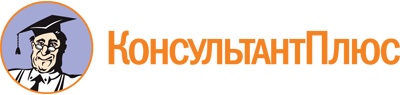 Постановление Правительства Амурской области от 07.05.2014 N 278
(ред. от 12.04.2022)
"О Порядке и условиях предоставления в аренду имущества, находящегося в собственности области, свободного от прав третьих лиц (за исключением права хозяйственного ведения, права оперативного управления, а также имущественных прав субъектов малого и среднего предпринимательства)"Документ предоставлен КонсультантПлюс

www.consultant.ru

Дата сохранения: 14.09.2022
 Список изменяющих документов(в ред. постановлений Правительства Амурской областиот 15.08.2017 N 396, от 20.11.2019 N 656,от 23.06.2021 N 402, от 06.09.2021 N 673,от 12.04.2022 N 360)Список изменяющих документов(в ред. постановлений Правительства Амурской областиот 15.08.2017 N 396, от 20.11.2019 N 656,от 23.06.2021 N 402, от 06.09.2021 N 673,от 12.04.2022 N 360)Постановлением Правительства Амурской области от 23.06.2021 N 402 Порядок дополнен п. 16.3, действие которого распространяется на правоотношения, возникшие с 01.01.2021.